ÇOCUĞUMA NASIL SINIR KOYABİLİRİM?   Duygularını Yansıtın:  Çocuğun  duygularını, düşüncelerini     gördüğünüzü ve onu anladığınızı   bildirin.     (Örn: bana kızdın) 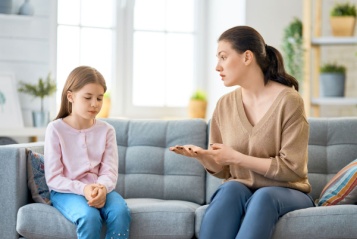 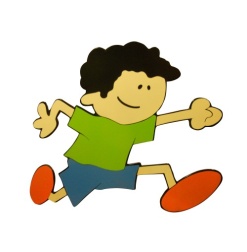       2.Onlara kendinizi uygun dille ifade ederek model  olun. (Örn. gürültü yaptığında haberleri dinleyemiyorum ve kızıyorum)       3.Sınırları , kuralları oldukça  kısa ve  net  ifade   edin. (Örn: Salonda top oynamanı istemiyorum.  Bahçede oynayabilirsin)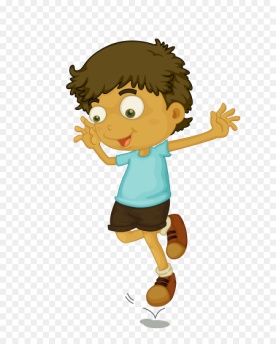      4.Alternatif sunun, uygun alternatifler     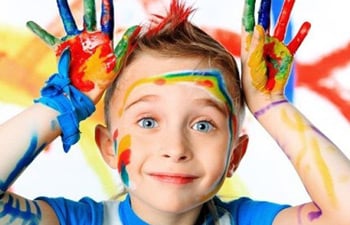       hedefleyin.(Örn: boyamak istediğini biliyorum.  Ama duvar boyamak için değil; kâğıdını   boyayabilirsin) 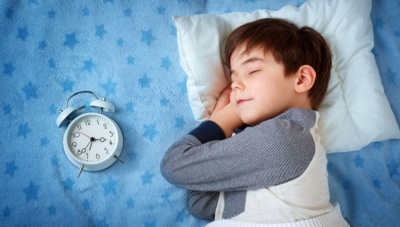       5.Yaşına uygun kurallar belirleyin (Örn. Yatma vaktimiz saat 21.00 dir)